APPLICATION FOR MEMBERSHIP - $5 Per ApplicantDear Applicant(s),Thank you for visiting our website and applying for membership.  Please fill in this application form and submit it together with a check for the application fee, made payable to PVBMDC (Potomac Valley Bernese Mountain Dog Club).  Each applicant must be sponsored by two current, unrelated Regular Members of PVBMDC, and must attend two club meetings (or one meeting and one club event excluding the club’s Regional Specialty) within one year of the date of this application.  One of these functions must be after the application is submitted and read at a club meeting. Once accepted, new members must pay the amount listed beside the category of membership* Members of other BMDCA Regional Clubs who wish to join should contact the Membership Chair for additional information. 
____ Primary Regular Member: $5                   ____ Primary Associate Member:  $5    	          ____ Additional Regular Member: $5               ____ Additional Associate Member: $5          $ ______ Enclosed total amount Regular Member:     voting member who attends most general meetings, receives newsletter.Associate Member:   non-voting member who enjoys and supports club activities, receives newsletter. Junior Member: Under 18 years old (upon turning 18, Juniors may transfer to regular or associate membership by completing this form and paying the difference in annual dues.  Applicant’s Name:___________________________________________  (Please fill out an application for each Household Member)	    Mailing Address: _______________________________________________      City :  _______________________________________________	               State/Zip: ________________________________Phone:  _______________________________________________________        Email:  __________________________________Occupation (Current or pre-retirement): ______________________________________________	 Have you ever registered a litter with any registry? _____ If yes, breed: _____________ # of litters in past 3 years:____At AKC licensed dog shows have you ever been a handler?  Yes __ No __    Judge?  Yes ___ No ___Do you compete with your dogs?  Yes ____ No ____ If yes, please check which of the following:Conformation ____   Obedience ____ Rally ____ Tracking ____ Agility ____ Drafting ____ Herding ____What skills can you bring to the club? _________________________________________________________________________     Mark Your Areas of Interest:Outings & Programs ___  Breeding____  Conformation ____  Obedience ____  Agility ____  Drafting ____ Rally ____ Health, Care & Feeding ____ Help/Host Club Activities: ____ Volunteering:  in what areas would you like to help your club? Matches (conformation/obedience) ____ Drafting ____ Outings & Programs _____ Trophies _____ Newsletter _____ Our Specialty _____ Photography ____ Stewarding ____ Help on a committee ____    Other: __________________________________Are you a current ___former___ member of the BMDCA? ****On the reverse side please tell us a little about yourself, family and your Berners so that we can introduce you in our newsletter****With the view of the betterment of the breed of dog known as the Bernese Mountain Dog, I agree to abide by the rules and regulations, constitution and by-laws of the Potomac Valley Bernese Mountain Dog Club Inc. and rules of the AKC.Signature of applicant: ___________________________________________ Date: ______________________________***Sponsors:  applicant MUST be sponsored by two unrelated PVBMDC members who are in good standing and are not related to you. Contact Membership Chair for help: Maria Crifasi  maria4berners@gmail.com Sponsor’s Name (please print):				Sponsor’s Signature:____________________________________________	____________________________________________________________________________________________	________________________________________________Bernese Mountain Dogs owned currently:Registered/Call Name: ____________________________Sex: _____ AKC Number: ______________Breeder: _____________Registered/Call Name: ____________________________Sex: _____ AKC Number: ______________Breeder: _____________***More dogs?  Please enter their information on the back of the application*******PVBMDC By-Laws allows the club to send out e-mail notification of club meetings as well as special notices.  If you agree to receive these club notifications via email, please sign below:Signature:___________________________________________________Please mail this application with your check for $5 Per Applicant made out to PVBMDC, Inc. toMaria CrifasiPVBMDC Membership Chair4050 Garfield Rd.Smithsburg, MD 21783For Club Use Only:Date Application received: ________________         Date Check Received_____________        Check # __________ Amt: ______________ Date added to newsletter list: _____________            Date of Meeting Applicant’s Name Read: ______________________ Membership Type:  Regular____ Associate _____    Meeting attended: _________________ Event attended: _______________________ Application voted on: _______________________   Date Welcome Packet Given: ____________________ 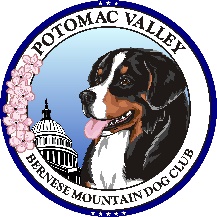 Potomac ValleyBernese Mountain Dog Club